Místní knihovna Raškovice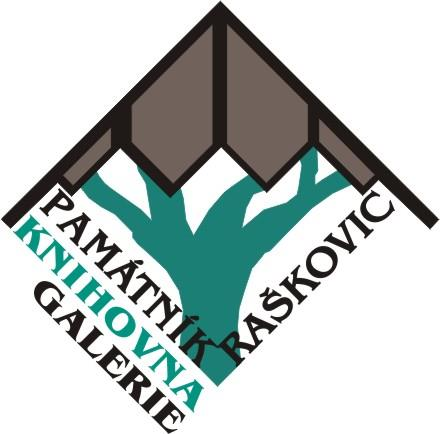 revize knižního fonduZavřeno 1. 4. – 18. 4. 2019